Об утверждении плана работыИрбитского районного комитета Профсоюзана II  квартал  2019 годаВ соответствии с п. 8.4 Положения об Ирбитской районной организации Профсоюза, президиум районной организации Профсоюза ПОСТАНОВЛЯЕТ:1. Утвердить план работы  Ирбитского районного комитета Профсоюза на  II квартал 2019 года (Приложение).2. Контроль выполнения постановления возложить на председателя  районной организации Профсоюза  В.Г. Перминову.Председатель  районнойорганизации Профсоюза						В.Г. Перминова Приложение  к  постановлению президиума  Ирбитской  районнойорганизации Профсоюза от 14.03.2019  № 22-1ПЛАН РАБОТЫ Ирбитского районного комитета Профсоюза работников   образования и науки РФ на II квартал 2019 года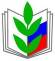 ПРОФСОЮЗ РАБОТНИКОВ НАРОДНОГО ОБРАЗОВАНИЯ И НАУКИ РОССИЙСКОЙ ФЕДЕРАЦИИ(ОБЩЕРОССИЙСКИЙ ПРОФСОЮЗ ОБРАЗОВАНИЯ) ИРБИТСКАЯ РАЙОННАЯ ОРГАНИЗАЦИЯ ПРОФСОЮЗАПРЕЗИДИУМ ПОСТАНОВЛЕНИЕПРОФСОЮЗ РАБОТНИКОВ НАРОДНОГО ОБРАЗОВАНИЯ И НАУКИ РОССИЙСКОЙ ФЕДЕРАЦИИ(ОБЩЕРОССИЙСКИЙ ПРОФСОЮЗ ОБРАЗОВАНИЯ) ИРБИТСКАЯ РАЙОННАЯ ОРГАНИЗАЦИЯ ПРОФСОЮЗАПРЕЗИДИУМ ПОСТАНОВЛЕНИЕПРОФСОЮЗ РАБОТНИКОВ НАРОДНОГО ОБРАЗОВАНИЯ И НАУКИ РОССИЙСКОЙ ФЕДЕРАЦИИ(ОБЩЕРОССИЙСКИЙ ПРОФСОЮЗ ОБРАЗОВАНИЯ) ИРБИТСКАЯ РАЙОННАЯ ОРГАНИЗАЦИЯ ПРОФСОЮЗАПРЕЗИДИУМ ПОСТАНОВЛЕНИЕПРОФСОЮЗ РАБОТНИКОВ НАРОДНОГО ОБРАЗОВАНИЯ И НАУКИ РОССИЙСКОЙ ФЕДЕРАЦИИ(ОБЩЕРОССИЙСКИЙ ПРОФСОЮЗ ОБРАЗОВАНИЯ) ИРБИТСКАЯ РАЙОННАЯ ОРГАНИЗАЦИЯ ПРОФСОЮЗАПРЕЗИДИУМ ПОСТАНОВЛЕНИЕПРОФСОЮЗ РАБОТНИКОВ НАРОДНОГО ОБРАЗОВАНИЯ И НАУКИ РОССИЙСКОЙ ФЕДЕРАЦИИ(ОБЩЕРОССИЙСКИЙ ПРОФСОЮЗ ОБРАЗОВАНИЯ) ИРБИТСКАЯ РАЙОННАЯ ОРГАНИЗАЦИЯ ПРОФСОЮЗАПРЕЗИДИУМ ПОСТАНОВЛЕНИЕ14  марта 2019 г.
г.  Ирбит
г.  Ирбит
г.  Ирбит
                               № 22-1Наименование мероприятияСрок проведенияОтветственныйза организациюОбщие мероприятияПровести:Отчетно - выборные собрания в ППО.апрель - июньПредседатели   первичных  ПОЗаседание  Совета молодых педагогов.апрельСедых А.А., председатель СМПМероприятия в рамках Месячника по охране труда.апрель Глубоковских  Е.И.,   ВТИТпредседатели   первичных  ПО Совместно с Управлением образования  муниципальный конкурс  образовательных организаций   по охране труда и образовательного процесса. апрельПерминова В.Г.Глубоковских  Е.И.,   ВТИТпредседатели   первичных  ПОСовместно с Управлением образования  «Весеннюю школу молодых педагогов». апрельПерминова В.Г.Седых А.А., председатель СМППринять участие:В семинаре для внештатных  правовых  инспекторов труда10 апреля Лыжина А.С.внештатный правовой инспектор  трудаВ очном этапе областного конкурса на звание «Лучший уполномоченный по охране труда – 2019»17 апреляГлубоковских  Е.И.,   ВТИТВ семинаре для внештатных технических инспекторов труда17 апреляГлубоковских  Е.И.,   ВТИТВ Неделе молодого специалистаапрель Перминова В.Г. Члены СМПВ  празднике Весны и труда  Ирбитского МО01.05.2019 г.  Перминова В.Г.председатели   первичных  ПОВ мероприятиях, посвященных  Дню  Победы в Великой Отечественной войнеПервая декада маяПерминова В.Г.председатели   первичных  ПОВ семинаре председателей территориальных организаций Профсоюза23 маяПерминова В.Г.В заседании  аттестационной комиссии Управления образованияв течение кварталаПерминова В.Г.В заседании муниципальной наградной комиссии Управления образованияв течение кварталаПерминова В.Г.В заседании  Управляющего Совета  Управления образования Ирбитского  МОв течение кварталаПерминова В.Г.В заседании   трехсторонней комиссии по регулированию социально-трудовых отношений на территории Ирбитского МОв течение кварталаПерминова В.Г. В заседании  муниципальной  межведомственной оздоровительной комиссии Ирбитского МОв течение кварталаПерминова В.Г.Рассмотреть на заседании президиума вопросы:О результатах проведения спортивных соревнований работников образовательных организаций в рамках Областного фестиваля  спорта и здоровья работников образования.апрель Перминова В.Г. О  проведении «Весенней школы молодых педагогов»апрель Перминова В.Г. О проведении конкурса по информационной работе в первичных профсоюзных организациях. апрель   Рождественская Д.Г. Буланова С.Ю.Об утверждении плана работы Ирбитской РОП на 3 квартал 2019 г.июнь  Перминова В.Г О результатах проведения региональной тематической проверки соблюдения трудового законодательства по теме «Установление педагогическим работникам компенсационных выплат за дополнительные виды работ» июнь  Лыжина А.С.внештатный правовой инспектор  трудаУтверждение программ культурно-образовательных маршрутов в рамках  проекта «Образовательный туризм для членов Профсоюза».июнь Перминова В.Г.председатели   первичных  ПООсуществить проверку:Соблюдения требований трудового законодательства  в  образовательных организациях.в течение кварталаЛыжина А.С., внештатный правовой инспектор  трудаСоблюдения требований   законодательства по охране труда  в  образовательных организациях.в течение кварталаГлубоковских  Е.И.,  внештатный  инспектор  по охране трудаВ рамках информационного обеспечения деятельности организации: Обеспечить  информационное наполнение  страницы профсоюзной организации на сайте Управления образования в течение квартала Перминова В.Г.Рождественская Д.Г. Буланова С.Ю.Обеспечить еженедельную рассылку информационных материалов обкома Профсоюза для  председателей первичных профсоюзных организаций  в течение квартала Перминова В.Г. Рождественская Д.Г.Буланова С.Ю.